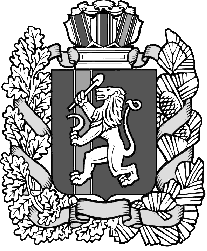 Дзержинский сельский Совет депутатовДзержинского района Красноярского краяРЕШЕНИЕ с. Дзержинское21.03.2019                                                                                                  № 22-135рО внесении изменений в решение Дзержинского сельского Совета депутатов №12-75р от 27.07.2017 года «Об утверждении Положения о бюджетном процессе в Дзержинском сельсовете»           В соответствии с Бюджетным кодексом Российской Федерации», Федеральным законом от 06.10.20013г. № 131-ФЗ «Об общих принципах организации местного самоуправления в Российской Федерации», Федеральным законом от 29.12.2015г. № 406-ФЗ «О внесении изменений в отдельные законодательные акты Российской Федерации», руководствуясь ст.22, 55 Устава муниципального образования Дзержинского сельсовета, Дзержинского района, Красноярского края, Дзержинский сельский Совет депутатов РЕШИЛ:Внести изменения в решение Дзержинского сельского Совета депутатов №12-75р от 27.07.2017 года «Об утверждении Положения о бюджетном процессе в Дзержинском сельсовете»:    - Ч.2 ст.8 Положения изложить в следующей редакции: «Средства резервного фонда местной администрации направляются на финансовое обеспечение непредвиденных расходов, в том числе на проведение аварийно-восстановительных  работ и иных мероприятий, связанных с ликвидацией последствий стихийных бедствий и других чрезвычайных ситуаций, а так же на иные мероприятия предусмотренные порядком, указанным в п.3 настоящей статьи»;.    - Статью 20 Положения изложить  в следующей редакции: «Учет операций по исполнению бюджета, осуществляемых участниками бюджетного процесса в рамках их бюджетных полномочий, производится на лицевых счетах, открываемых  в Федеральном казначействе, финансовом органе  муниципального образования, органе управления государственным внебюджетным фондом Российской Федерации.     Лицевые счета для учета операций главных администраторов и администраторов источников финансирования дефицита, главных распорядителей, распорядителей и получателей средств бюджетов территориальных государственных внебюджетных фондов открываются в Федеральном казначействе»;- Статью 23 Положения изложить в следующей редакции:«1.Муниципальный финансовый контроль осуществляется в целях обеспечения соблюдения бюджетного законодательства Российской Федерации и иных нормативных правовых актов, регулирующих бюджетные правоотношения.Муниципальный финансовый контроль подразделяется на внешний и внутренний, предварительный и последующий.Внешний муниципальный финансовый контроль в сфере бюджетных правоотношений является контрольной деятельностью контрольно-счетного органа муниципального образования.Внутренний муниципальный  финансовый контроль в сфере бюджетных правоотношений является контрольной деятельностью  органа муниципального финансового контроля, являющихся соответственно органами (должностными лицами) местной администрации.Предварительный контроль осуществляется в целях предупреждения и пресечения бюджетных нарушений в процессе исполнения бюджета.Последующий контроль осуществляется по результатам исполнения бюджета в целях установления законности их исполнения, достоверности учета и отчетности».          2. Опубликовать настоящее решение в газете «Дзержинец».          3. Решение вступает в законную силу в день, следующий за днем его официального опубликования в газете «Дзержинец».          4. Контроль за исполнением настоящего решения возложить на главу сельсовета А.И. Сонич.Председатель сельского Совета депутатов                                                                              Г.В. Зайцева                                                                                                                         Глава сельсовета                                                                               А.И. Сонич              